Исследовательская деятельность и экспериментированиеИсследовательская деятельность – это огромная возможность для детей думать, пробовать, искать, экспериментировать, а самое главное самовыражаться. С помощью поисково-исследовательской деятельности можно поддержать и развить в ребенке интерес к исследованиям, приобретению опыта успешной собственной исследовательской деятельности, развитию восприятия, мышления, а главное формировать умения размышлять, рассуждать и анализировать.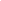 Основные формы которые используют педагоги нашего ДОО по развитию познавательно-исследовательской деятельности в свете требований ФГОС ДО: экспериментирование, наблюдение, экскурсии, решение проблемных ситуаций, коллекционирование, моделирование, реализация проекта, игры с правилами